Lesson 22: Divide Whole Numbers by 0.1 and 0.01Let’s divide whole numbers by one tenth and one hundredth.Warm-up: Number Talk: Remember Division of Unit FractionsFind the value of each expression mentally.22.1: Patterns in Dividing by Decimal UnitsFind the value of each expression. Explain or show your reasoning. Use a diagram if it is helpful.What patterns do you notice?22.2: Divide Whole Numbers by DecimalsDescribe how you can find the value of any whole number divided by 0.1. Use a diagram if it is helpful.Describe how you can find the value of any whole number divided by 0.01. Use a diagram if it is helpful.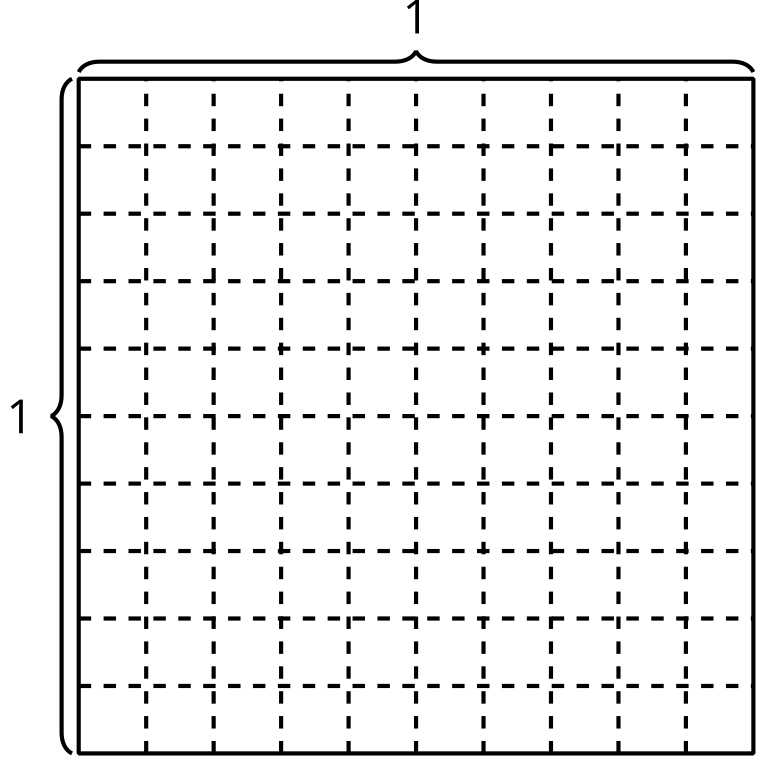 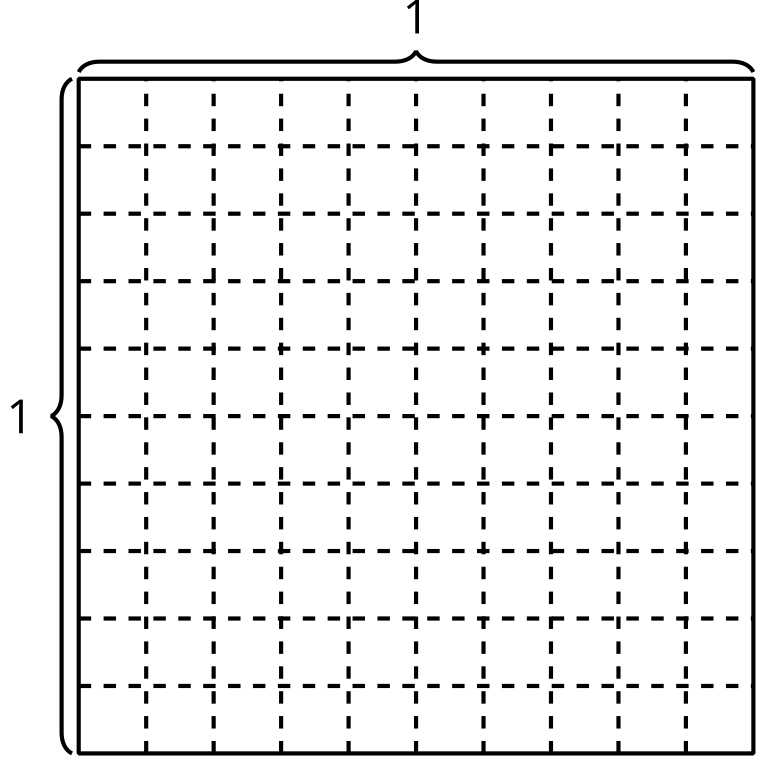 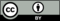 © CC BY 2021 Illustrative Mathematics®